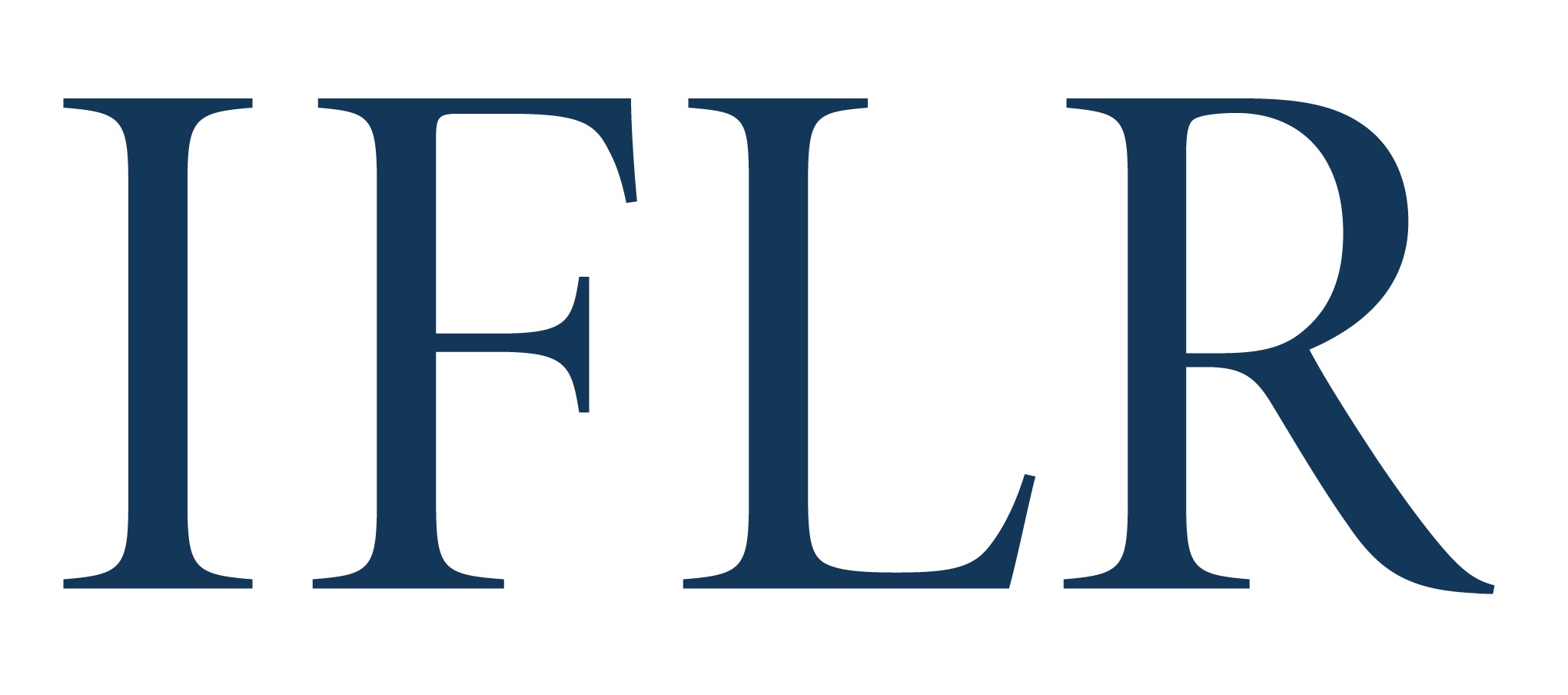 MIDDLE EAST AWARDS - IN-HOUSE TEAM OF THE YEARYour details:Awards are based on an in-house legal team’s work on innovative cross-border deals or projects that closed between July 1 2021 and June 30 2022These awards are based on your legal team’s work on innovative corporate finance transactions. Work across the following areas will be considered:Capital marketsFinancing (corporate or projects)Corporate and M&A advisory You can submit any number of deals in any number of the abovementioned categories. We would recommend between two and six examples. We value quality over quantity.All information will be treated as non-confidential unless clearly marked in red. All referees and contact details will remain confidential.CATEGORY (indicate as appropriate): TEAM OVERVIEW DEALS APPENDIX (copy and paste form below for multiple deals)TESTIMONIALADDITIONAL INFORMATIONName and position: Email: Institution: Location (jurisdiction):Corporate in-house team of the yearIn-house team of the year - Investment bankIn-house team of the year – Regional bankIslamic bank team of the yearSize of in-house legal team (not used for evaluation):Significant team developments during the last 12 months (ie hires):Specialisation of team members: (capital markets, M&A, corporate/project finance, etc)Deal / project name:Date completed (must have closed between July 1 2021 and June 30 2022):Value (USD):Key lawyers in your team involved:Your team’s role and impact on the project:External counsel and any other legal teams involved:Brief description of the overall deal/project:Description of why the deal/project is legally innovative:Please provide a testimonial from the CEO, CFO, COO or other senior executives of your company or bank, highlighting the impact that the in-house legal team has had on your organisation:Please provide extra information that highlights why your legal team should be shortlisted in the selected category(ies):i.e. cross-department collaboration; impact on organisation’s performance etc[Max 300 words]